Western Australia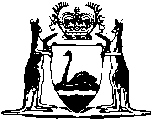 Workers’ Compensation Act 1912		This Act was repealed by the Workers’ Compensation and Assistance Act 1981 s. 194 (No. 86 of 1981) as at 3 May 1982 (see s. 2 and Gazette 8 Apr 1982 p. 1205).		There are no Word versions of this Act, only PDFs in the Reprinted Acts database are available.